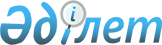 О присвоении наименований улицРешение акима сельского округа Аксуат города Кызылорда Кызылординской области от 18 июля 2017 года N 107. Зарегистрировано Департаментом юстиции Кызылординской области 15 августа 2017 года № 5933
      В соответствии с Законом Республики Казахстан от 8 декабря 1993 года "Об административно-территориальном устройстве в Республике Казахстан", Законом Республики Казахстан от 23 января 2001 года "О местном государственном управлении и самоуправлении в Республике Казахстан" и заключением областной ономастической комиссии от 13 апреля 2016 года № 2 аким сельского округа Аксуат РЕШИЛ:
      1. Присвоить в селе Ж.Маханбетова, сельского округа Аксуат, города Кызылорды:
      1) улице №35 имя Бектибая Бекбаева;
      2) улице №36 имя Токсанбая Шырдаева.
      2. Контроль за исполнением настоящего решения возложить на главного специалиста государственного учреждения "Аппарата акима сельского округа Аксуат" Садирбаева Н.
      3. Настоящее решение вводится в действие по истечении десяти календарных дней после дня первого официального опубликования.
					© 2012. РГП на ПХВ «Институт законодательства и правовой информации Республики Казахстан» Министерства юстиции Республики Казахстан
				
      Исполняющий обязанности акима 
сельского округа Аксуат

М. Акмырзаев
